NAGYKOVÁCSI NAGYKÖZSÉG ÖNKORMÁNYZATAÜGYRENDI BIZOTTSÁGELNÖKEMEGHÍVÓNagykovácsi Nagyközség ÖnkormányzatÜgyrendi bizottságának üléséreAz ülés helye: 		Öregiskola Közösségi Ház és KönyvtárIdőpontja: 		2022. április 19. (kedd) 17 óra Napirend:Nyílt ülés:A 2021. évre vonatkozó zárszámadási rendelet megalkotása E – 47Előterjesztő: Kiszelné Mohos Katalin polgármesterElőadó: Perlaki Zoltán osztályvezetőTárgyalja: PB, ÜBDöntés az önkormányzati tulajdonú ingatlanok törzsvagyonból történő kivonásáról és átminősítéséről szóló 36/2012. (XI. 26.) önkormányzati rendelet módosításáról E – 49Előterjesztő: Kiszelné Mohos Katalin polgármesterElőadó: dr. Halmosi-Rokaj Odett aljegyzőTárgyalja: PB, ÜBA Pest Megyei Rendőr-főkapitányság Budaörsi Rendőrkapitányság Budakeszi Rendőrőrs 2021. évi beszámolója E – 48Előterjesztő: Kiszelné Mohos Katalin polgármesterElőadó: Marlokné Karcag Renáta osztályvezetőTárgyalja: ÜBA Nagykovácsi Településüzemeltetési Intézmény intézményvezetői pályázatának kiírása E – 52Előterjesztő: Kiszelné Mohos Katalin polgármesterElőadó: Grégerné Papp Ildikó jegyzőTárgyalja: PB, ÜBDöntés a Nagykovácsi Telepüzemeltetési Intézmény Szervezeti és Működési Szabályzatának módosításáról E – 51Előterjesztő: Kiszelné Mohos Katalin polgármesterElőadó: dr. Halmosi-Rokaj Odett aljegyzőTárgyalja: PB, ÜBNagykovácsi, 2022. április 19.Tegzes Endre sk.  bizottsági elnök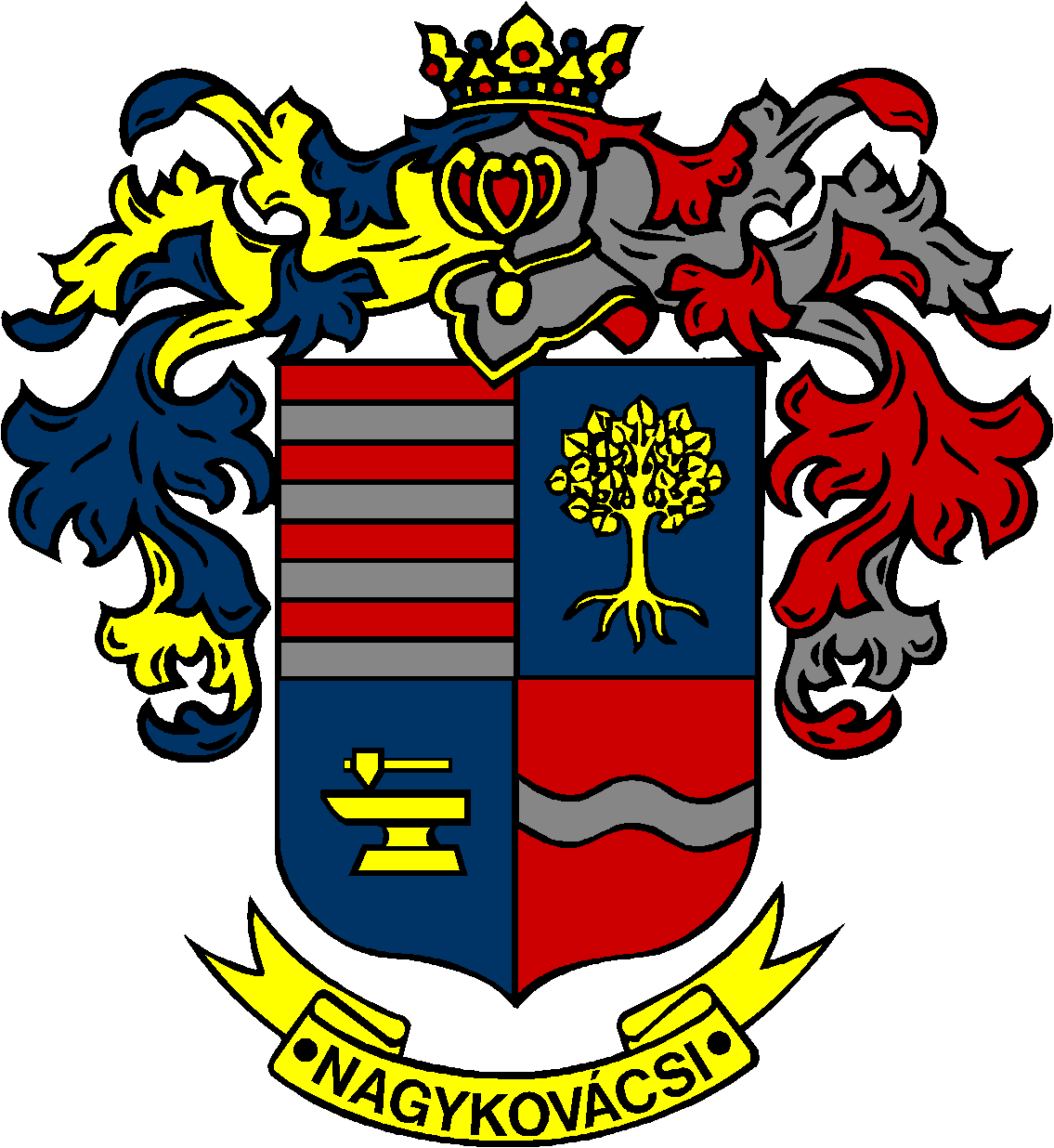 